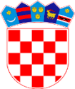 REPUBLIKA HRVATSKAMINISTARSTVO MORA, PROMETA I INFRASTRUKTUREPrilog br. 3.IZJAVA PRIJAVITELJADA NIJE NITI U JEDNOJ SITUACIJI ISKLJUČENJAPrijavitelj, zastupan po ____________________________________________________ (ime i prezime osobe, OIB ovlaštene za zastupanje) pod materijalnom i kaznenom odgovornošću potvrđuje sljedeće navode:Ja, ________________________________________________________________________ime i prezime, adresa, OIBdolje potpisani, kao osoba ovlaštena za zastupanje gore navedenog prijavitelja __________________________________________________________________________naziv poduzetnika potvrđujem da su podaci sadržani u zahtjevu za dodjelu potpore predanog u okviru Javnog poziva za dostavu zahtjeva za dodjelu potpora za ulaganja u djelatnosti prometa na nutarnjim vodama (rijekama, kanalima i jezerima) (u daljnjem tekstu: Poziv) istiniti i točni.Pod materijalnom i kaznenom odgovornošću izjavljujem da:sam pročitao, razumio i slažem se s uvjetima navedenim u predmetnom Pozivu;je zahtjev za dodjelu potpore podnesen sukladno Pozivu;prijavitelj nije dostavio lažne informacije u zahtjevu za dodjelu potpore ni u okviru projektnog prijedloga i prateće dokumentacije koja se odnosi na taj zahtjev;prijavitelj nije poduzetnik u teškoćama u smislu članka 3. točke 13) Programa dodjele de minimis potpora (potpora male vrijednosti) za ulaganja u djelatnosti prometa na unutarnjim vodama (rijekama, kanalima i jezerima) (u daljnjem tekstu: Program). Međutim, odstupajući od navedenog, to se ne primjenjuje na Prijavitelja koji na dan 31. prosinca 2019. nije bio u teškoćama, ali je u razdoblju od 1. siječnja 2020. do 31. prosinca 2021. postao poduzetnik u teškoćama; prijavitelj se ne nalazi u postupku povrata državne potpore ili potpore male vrijednosti (de minimis potpore); nad Prijaviteljem nije otvoren stečajni postupak, da nije nesposoban za plaćanje ili prezadužen, ili da nije u postupku likvidacije, da njegovom imovinom ne upravlja stečajni upravitelj ili sud, da nije u nagodbi s vjerovnicima te da nije obustavio poslovne aktivnosti;prijavitelj ili osoba ovlaštena po zakonu za zastupanje Prijavitelja (osoba koja je član upravnog, upravljačkog ili nadzornog tijela ili ima ovlasti zastupanja, donošenja odluka ili  nadzora toga gospodarskog subjekta) nije pravomoćno osuđena za bilo koje od sljedećih kaznenih djela odnosno za odgovarajuća kaznena djela prema propisima države sjedišta ili  države čiji je državljanin osoba ovlaštena po zakonu za njihovo zastupanje:sudjelovanje u zločinačkoj organizaciji, na temelju članka 328. (zločinačko udruženje)  i članka 329. (počinjenje kaznenog djela u sastavu zločinačkog udruženja) iz Kaznenog  zakona (NN, br. 125/11, 144/12, 56/15, 61/15, 101/17, 118/18, 126/19, 84/21), članka 333. (udruživanje za počinjenje kaznenih djela) iz Kaznenog zakona (NN, br. 110/97, 27/98, 50/00, 129/00, 51/01, 111/03, 190/03, 105/04, 84/05, 71/06, 110/07, 152/08, 57/11, 77/11 i 143/12);terorizam ili kaznena djela povezana s terorističkim aktivnostima, na temelju članka 97.     (terorizam), članka 99. (javno poticanje na terorizam), članka 100. (novačenje za terorizam), članka 101. (obuka za terorizam), članka 101.a (putovanje u svrhu terorizma) i članka 102. (terorističko udruženje) Kaznenog zakona (NN, br. 125/11, 144/12, 56/15, 61/15, 101/17, 118/18, 126/19, 84/21) i članka 169. (terorizam), članka 169.a (javno poticanje na terorizam) i članka 169.b (novačenje i obuka za terorizam) iz Kaznenog zakona (NN, br. 110/97, 27/98, 50/00, 129/00, 51/01, 111/03, 190/03, 105/04, 84/05, 71/06, 110/07, 152/08, 57/11, 77/11 i 143/12);pranje novca ili financiranje terorizma, na temelju članka 98. (financiranje terorizma) i članka 265. (pranje novca) Kaznenog zakona (NN, br. 125/11, 144/12, 56/15, 61/15, 101/17, 118/18, 126/19, 84/21) i članka 279. (pranje novca) iz Kaznenog zakona (NN, br. 110/97, 27/98, 50/00, 129/00, 51/01, 111/03, 190/03, 105/04, 84/05, 71/06, 110/07, 152/08, 57/11, 77/11 i 143/12);dječji rad ili druge oblike trgovanja ljudima, na temelju članka 106. (trgovanje ljudima) Kaznenog zakona (NN, br. 125/11, 144/12, 56/15, 61/15, 101/17, 118/18, 126/19, 84/21) i članka 175. (trgovanje ljudima i ropstvo) iz Kaznenog zakona (NN, br. 110/97, 27/98, 50/00, 129/00, 51/01, 111/03, 190/03, 105/04, 84/05, 71/06, 110/07, 152/08, 57/11, 77/11 i 143/12);korupciju, na temelju članka 252. (primanje mita u gospodarskom poslovanju), članka 253. (davanje mita u gospodarskom poslovanju), članka 254. (zlouporaba u postupku javne nabave), članka 291. (zlouporaba položaja i ovlasti), članka 292. (nezakonito pogodovanje), članka 293. (primanje mita), članka 294. (davanje mita), članka 295. (trgovanje utjecajem) i članka 296. (davanje mita za trgovanje utjecajem) Kaznenog zakona (NN, br. 125/11, 144/12, 56/15, 61/15, 101/17, 118/18, 126/19, 84/21) i članka 294.a (primanje mita u gospodarskom poslovanju), članka 294.b (davanje mita u gospodarskom poslovanju), članka 337. (zlouporaba položaja i ovlasti), članka 338. (zlouporaba obavljanja dužnosti državne vlasti), članka 343. (protuzakonito posredovanje), članka 347. (primanje mita) i članka 348. (davanje mita) iz Kaznenog zakona (NN, br. 110/97, 27/98, 50/00, 129/00, 51/01, 111/03, 190/03, 105/04, 84/05, 71/06, 110/07, 152/08, 57/11, 77/11 i 143/12);prijevaru, na temelju članka 236. (prijevara), članka 247. (prijevara u gospodarskom poslovanju), članka 256. (utaja poreza ili carine) i članka 258. (subvencijska prijevara) Kaznenog zakona (NN, br. 125/11, 144/12, 56/15, 61/15, 101/17, 118/18, 126/19, 84/21) i članka 224. (prijevara), članka 293. (prijevara u gospodarskom poslovanju) i članka 286. (utaja poreza i drugih davanja) iz Kaznenog zakona (NN, br. 110/97, 27/98, 50/00, 129/00, 51/01, 111/03, 190/03, 105/04, 84/05, 71/06, 110/07, 152/08, 57/11, 77/11 i 143/12);prijavitelj je podmirio sve obveze prema svojim zaposlenicima po svim osnovama ili u skladu s propisima Republike Hrvatske;prijavitelj je ispunio obveze vezane uz plaćanje dospjelih poreznih obveza i obveza za mirovinsko i zdravstveno osiguranje u skladu sa zakonskim odredbama Republike Hrvatske;prijavitelj ima ili će imati poslovnu jedinicu ili podružnicu u Republici Hrvatskoj u trenutku isplate potpore male vrijednosti (de minimis) potpore; zahtjev se ne odnosi na aktivnosti koje uključuju: primarnu proizvodnju poljoprivrednih proizvoda; ribarstvo i akvakulturu; sektor prerade i stavljanja na tržište poljoprivrednih proizvoda u slučaju kada je iznos potpore fiksno utvrđen na temelju cijena ili količine tih proizvoda nabavljenih od primarnih proizvođača ili ih oni prodaju na tržištu i ako je potpora uvjetovana ili se djelomično ili u cijelosti; da će u slučaju ako istodobno obavlja djelatnosti navedene u točki 11) Programa i aktivnosti za koje podnosi zahtjev za dodjelu potpore osigurati razdvajanje tih dviju vrsta djelatnosti vođenjem odvojenog knjigovodstva ili organizacijski razdvojiti aktivnosti na koje se odnosi zahtjev za dodjelu potpore sukladno Pozivu od djelatnosti navedenih u točki 11) Programa; zahtjev se ne odnosi na djelatnosti povezane s izvozom u treće zemlje ili države članice, to jest za potpore koje su izravno vezana uz izvozne količine, uspostavu i funkcioniranje distribucijske mreže ili s drugim tekućim troškovima vezanim isključivo uz izvozne aktivnosti;potporom se ne daje prednost uporabi domaće robe u odnosu na uvezenu robu;prijavitelj će izvijestiti Ministarstvo mora, prometa i infrastrukture o svim izmjenama i promjenama podataka navedenih u zahtjevu za dodjelu potpore koje mogu utjecati na ispravnost i usklađenost dodjele de minimis potpore (potpore male vrijednosti) sukladno Pozivu;Pod materijalnom i kaznenom odgovornošću, u svoje ime i u ime Prijavitelja potvrđujem da sam kao Prijavitelj i kao osoba po zakonu ovlaštena za zastupanje Prijavitelja upoznat s time da će se u slučaju davanja lažne izjave ili lažnih podataka primijeniti odgovarajuće sankcije.U ___________, dana _________________ godine.______________________________(potpis osobe ovlaštene za zastupanje i pečat Prijavitelja)Prijavitelj:(naziv poduzetnika, adresa, OIB)